Juli ZehEen Duitse successchrijfster die ik in 2007 met haar succesvolle roman “Speeldrift” heel confronterend leerde kennen. Het was immers bij het afhalen van dit boek in de bib van Poperinge dat Katrien op de terugweg met haar fiets aan haar einde kwam. Ik begon dezelfde het boek te lezen en las op pagina 2 de beschrijving van een ongeval met wat omstaanders die na het vertrek van de ambulance hun weg verder zetten waarna iedereen zijn leven verder zet. Maar dit boek kan ik afhankelijk van de duur van de coronacrisis, eens later beschrijven. Nu gaat het over haar laatst vertaalde roman “Nieuwjaar”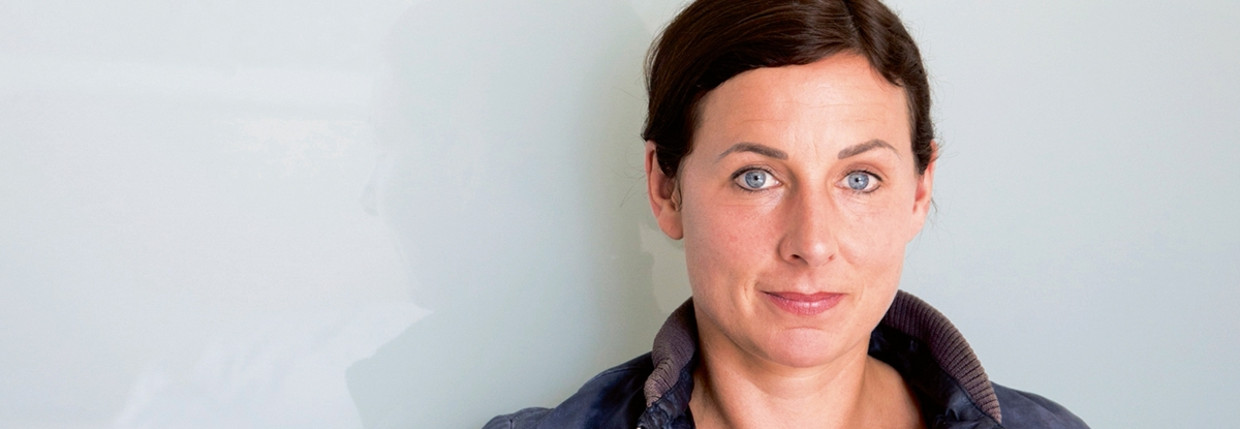 Juli Zeh – Nieuwjaar (uit Humo)‘Vergeten is een zegen,’ zegt iemand op een bepaald moment in ‘Nieuwjaar’. Naar goede gewoonte is Juli Zeh zéér spaarzaam met zegeningen voor haar personages. Liever onderwerpt de Duitse topauteur haar pionnen aan een psychologische foltering naar keuze: in ‘Lege harten’ zijn dat suïcidale neigingen, in ‘Ons soort mensen’ provinciaal geroddel en achterklap. En in ‘Nieuwjaar’, haar nieuwste, zoomt ze in op de hel die schuilgaat achter de blinkende hoeksteen van onze moderne samenleving: het tweeverdienersgezin.Met de kinderen van Martine brachten we de laatste nieuwjaardagen, net als het hoofdpersonage, in Lanzarote door. Wat voor ons de aanleiding was dit te lezen.Persoonlijk vind ik het minder sterk dan de vorige die ik las: Speeldrift en Vrije val. Het is hoe dan ook korter en heeft een minder breed thema. Maar het is gewoontegetrouw goed geschreven en handelt over het thema geheugen, nostalgie, en hoe leven en omgaan met jeugdtrauma’s. interessant voor wie Lanzarote kent, voor wie een jeugdtrauma heeft, voor wie Juli Zeh graag leest, en voor wie graag leest.  Van de voorwaarden volstaat om het boek in de bib te halen, maar die zijn allemaal dicht meen ik.12.99 € voor het e-book, en 20.99 voor de hardcover.GroetenJean Verstraete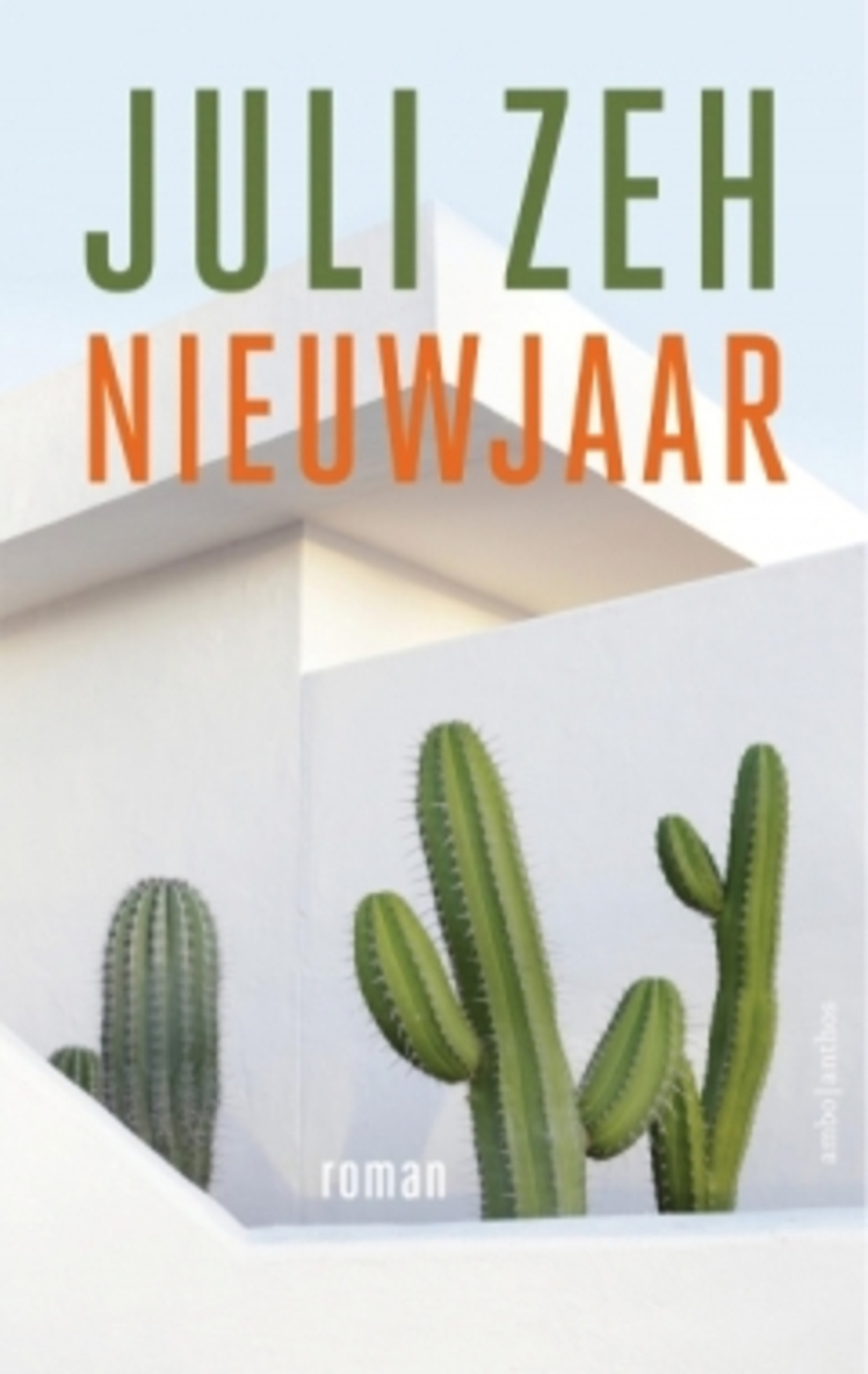 